Publicado en 29003 Málaga el 02/08/2017 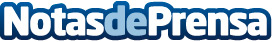 FEDAMA informa sobre la importancia de revisar los vehículos antes de las vacacionesQuieren recordar que en verano y antes de salir de vacaciones, es muy importante revisar los siguientes elementos del vehículoDatos de contacto:Francisca JesusNota de prensa publicada en: https://www.notasdeprensa.es/fedama-informa-sobre-la-importancia-de-revisar Categorias: Automovilismo Andalucia Industria Automotriz http://www.notasdeprensa.es